UIS Green Projects ApplicationFull Project Proposal- Step 2To complete your Full Project Proposal, download this word document and type all answers to the questions below. Save your completed word document along with any supporting documentation (excel spreadsheet of budgeted itemized items, letters of support, and so on) as new files. Supporting files in Word (.docx) format should be attached to the end of this application in order to create only one Word document. Supporting files in all other formats (pdf, excel, PP) may be submitted as separate documents.Once completed and saved to your device, return to the Green Projects website at http://www.uis.edu/greenprojects/get-involved/Click the hyperlink titled, “Submit your completed UIS Green Project Proposal”This can be found under Step 2 of the “Submit a Green Project Proposal” section.You will be redirected to an external WebQ. Upload your completed application along with any supporting documentation by the deadline found in the “Timeline” section of the Green Projects website.NOTE: Please do not submit this application unless you have been formally invited to do so by the UIS Green Fee Committee.If you have any questions regarding the application or submission process, please contact us at greenprojects@uis.edu.Project Name: Green Parking SpacesContact Information:Project TeamOrganization/Affiliation:Currently, I am not affiliated with any organizations on campus.Project Information:Provide a brief description of the project, its goals, and the desired outcomes:UIS has almost 5,000 students and almost 350 employees, and every day I see hundreds (if not thousands) of these students commuting to school, some of them even commute several times per day. The amount of fossil fuels that are burned and wasted daily to transport students to and from class is astronomical. The problem, however, is that many students live far from campus, so walking or biking to class is not feasible. I believe there is a need to promote fuel-saving alternatives and reward students for doing so. This project would help to fulfill those needs by creating specialized parking spaces or "Green Spaces" for fuel-efficient vehicles (such as hybrids and electric vehicles) and people that carpool to campus. These would be desirable parking spots, which would be the closer spaces to buildings. Several of the parking spaces already exist, but I propose to create more of these spaces in other parking lots. Furthermore, if cars other than the previously stated vehicles park in theses Green Spaces, I propose that they are charged a fine. This would be a s$25 fine, similar to the one given if they park without an appropriate hang tag or in a restricted area. I believe that the money collected from these fines should be given back to the Green Fee Committee to repay the original costs of the signs or to fund future Green Fee projects. How will this project improve sustainability at UIS? This project would improve sustainability by promoting the use of fuel-efficient vehicles and carpooling to attend classes. The reduction in fuel consumption would help to reduce the carbon and nitrogen footprint of UIS, reduce toxic emissions, and reduce the exploitation of the Earth’s fossil fuels.   Please indicate how this project will involve or impact students. What role will students play in the project?This project will have the ability to affect every student that commutes to and from classes. Students that currently drive fuel-efficient vehicles will reap the benefits of this project immediately after its implementation. Other students will also be able to utilize these parking spaces if they purchase a fuel-efficient vehicle and drive that vehicle to class. If they do not, however, have the available funds to purchase a vehicle, they can carpool with their peers to campus in order to utilize the Green Spaces. The aim of this project is to persuade students to find transportation that uses less fossil fuels and the students that decide to find such transportation will be much more affected than those that do not, but the spaces will allow all students to be affected in the same manner if they so choose. Where will the project be located? Do you need special permissions to enact the project at this site? If so, please explain and attach a letter of support to your application. If you are not sure, let us know! We can help.This project will be located in several of the parking lots around campus. Currently, UIS has several of these Green Spaces located around the student union, but I propose to create more of these spaces in parking lots B, C South and I. These lots are located around campus and are highly utilized. The other benefit to these lots is that they cater to different buildings. Parking lot I serves as the main lot for the Athletic Center. B serves as the primary parking lot for the Brookens Library, Health and Sciences Building, Radio Station Building, Student Life Building, Business Services Building, Visual and Performing Arts Building, Student Affairs Building, Human Resources Building, Greenhouse, and the Maintenance Building. Parking lot C South is primarily utilized for Brookens Library, Public Affairs Center, and Sangamon Auditorium. Creating Green Spaces in these lots will provide easy accessibility to almost any building on campus, thus promoting the reduction of fossil fuels without the high cost of creating too many spaces. Initially, I propose to create twelve total parking spaces, two groups of two spaces in different areas of each lot. As the popularity of these spaces increases, more Green Spaces can be created in other parking lots, such as A and E. This project may require special permission from the Parking Operations Office before the project is implemented.  I have spoken with Theresa from the Parking Operations Office and I have sent them an email outlining the basic scope of the project and asked them several questions and their permission if this proposal is accepted. I am still waiting for their response. I will, however, attach a letter at the end of this proposal that may be sent to any agencies to describe the project and ask for permission.If this project is approved to, would you be willing to allow us to turn several parking spaces into Green Spaces? Currently we are looking at lots ​B, C South, and I.Other than the project team, who will hold stake in the project? Please list other individuals, groups, or departments indirectly or directly affected by this project. This includes any funding entities (immediate, future, ongoing, etc.) and any entities that will be benefiting from this project. Communication with affected departments is encouraged ahead of time. List the names of who you spoke with and their comments.The major groups that will be affected by this project are the Green Fee Committee, the Parking Operations group, and the UIS Campus Police. The Green Fee Committee will hold a major stake because it is their funding that will be needed to implement this project, but they will also benefit in the long run by collecting the money raised by fines. Parking Operations will also be affected because we will need their permission to enact the Green Spaces. I have already contacted this organization and spoke with a lady name Theresa, she was able to answer several questions I had, but she was going to get back to me about a few other questions. The Green Spaces will also affect the UIS Campus Police because they are responsible for handing out citations to illegally parked vehicles. I have spoken to Sergeant Stuart of the Police Department and he assured me that the creation of these spaces will not be a burden on their department. Have you applied for funding from the Student Green Fee previously? If so, for what project?No, I have not submitted any proposals to the Green Fee Committee or applied for funding from the Student Green Fee before. Scope, Schedule, and Budget verificationDo you have a plan for project implementation? Describe the key steps of the project.The first step of implementation is approval by the Green Fee Committee. Next, I will have to follow up with Parking Operations to officially receive permission to create these Green Spaces and to send the fine money generated to the Green Fee Committee. After permission is granted, money will need to be allocated to the purchasing of signs, posts, and mounting kits. Once these items arrive they will need to be installed. I have asked Parking Operation whose job it is to install the signs, but I have not heard back from them yet. If they are unwilling to supply a person for this endeavor I would be more than happy to install them myself. The last step is to spread the word and publicize the information of the Green Spaces. List all budget items for which funding will be required. Include the cost for each item requested. Please be as detailed as possible, to the best of your ability. If you know where you would like to purchase materials from, please list the contact information of the retailer(s) below, along with the URL addresses to each item you will be requiring. If you need suggestions for how and where to purchase materials, please contact the Student Sustainability Projects Coordinators by email.Funding will be required for the purchase of the signs, posts, mounting kits as well as the labor needed to install the signs if the labor is provided by the University. To save costs, I would be more than happy to volunteer my time to install the signs, but I am not sure if this will be allowed by the University due to liability reasons. There are many companies that will create customized parking signs and sell the posts and mounting kits. One website that I have found that provides this service is www.myparkingsign.com, this is just one example, but I am not particular. I have included a sample sign made by this website at the end of this proposal. This example is 12”x18” and is a 3M Engineer Grade Reflective Aluminum sign. The cost of producing these is $273.00 for 12 signs or $22.75 per sign. The price of twelve 8’ Economy U-Channel Sign Posts from this same website would be $347.40 at $28.95 per sign. The mounting kits are sold for $0.95 per sign for a total of $11.40. Altogether, the cost of twelve signs would be $631.80 at a cost of $52.65 per sign. This price does not include labor costs, which are difficult to estimate because I have not received a quote from Parking Operations yet. I’m not quite sure what labor costs would be but to prepare for the worst I will estimate labor to be $100 per sign. If that is the case the total cost of this project would total $1631.80. Will this project require ongoing funding? Do you have a plan for supporting the project in order to cover replacement, operation, or renewal costs?				This project may require additional long-term funding to replace signs or posts that have corroded, but both the signs and the posts from www.myparkingsign.com are designed to last for many years. The funding for any additional materials may come from the money generated from fines handed out to people who park illegally in these spots. Every project must be publicized! Where would you like to see information about this project reported?	I would like to publicize the Green Spaces in the student newspaper and campus radio. If somebody from The Journal would like to write an article about them, it would be welcomed, otherwise I would be willing to write a piece about them for the student newspaper. I would like to see the information of this project reported in as many places as possible as long as their eco-friendly. It doesn’t make sense to create Green Spaces and then publicize it by handing out hundreds of paper flyers. 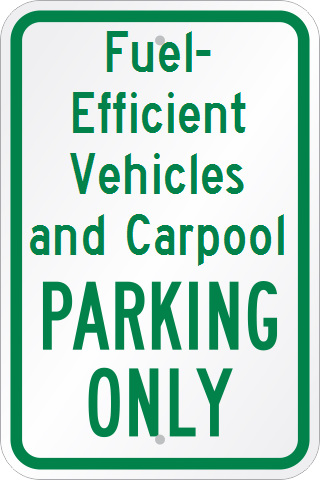 Sample Sign from www.myparkingsign.comTo Whom It May Concern,	Every day hundreds, if not thousands, of students and faculty commute to UIS and the amount of fuel consumed to transport people daily is astronomical. I am aware that there are several parking spaces around the Student Union which are designated for fuel-efficient vehicles only. With your permission, I, along with the Green Fee Committee, wish to convert traditional parking spaces into these “Green Spaces” in several other parking lots. Converting these spaces would promote fuel-saving transportation, reduce fossil fuel consumption, and reduce toxic chemicals produced through exhaust. The proposal is to create twelve total spaces, four each in parking lots B, C South and I. The funds for the signs and their installation will be funded by the Green Fee. These newly created Green Spaces will be policed by the UIS Campus Police in the same manner that they police all parking lots. If a vehicle that is not fuel-efficient is found to be parked in one of these spaces, they will be charged a fine of $25. I request your permission to allow the Green Fee Committee to use the money generated from these fines to fund future, student-driven sustainability projects on campus. If you have any questions or comments please direct them towards myself, Ben Collette, at bcoll5@uis.edu or to the Green Fee Committee at greenprojects@uis.edu. Thank You,Ben ColletteList of Approved Fuel-Efficient VehiclesAcura – MDX Hybrid, RLX Hybrid,Audi – A3 Hybrid, A3 E-Tron, BMW –3-Series Plug-in Hybrid, 530e Plug-in Hybrid, 740e, ActiveHybrid 5, i3, i8, X5 Plug-in Hybrid,Chevrolet – Bolt EV, Malibu Hybrid, Volt, Chrysler – Pacifica Plug-in Hybrid,Fiat – 500eFord – C-Max Hybrid, Focus Electric, Fusion Energi, Fusion Hybrid,Honda – Accord Hybrid, Civic HybridHyundai – Ioniq, Sonata Hybrid, Sonata Plug-in Hybrid, Tuscon Hybrid, Infiniti –  Q50 Hybrid, Q70 Hybrid, QX60 Hybrid, Kia – Niro, Optima Hybrid, Soul Hybrid, Soul EVLexus – CT 200h, ES 300h, GS Hybrid, LC 500h, NX 300h, RX 450hLincoln – MKZ Hybrid, Mercedes-Benz – B-Class, C-Class Plug-in Hybrid, GLE Class Plug-in Hybrid, S Class Plug-in Hybrid, Mitsubishi – i-MiEV, Outlander Plug-in Hybrid,Nissan – LEAF, Murano Hybrid, Rogue Hybrid,Porsche – Cayenne E-Hybrid, Panamera E-HybridSmart – Fortwo Electric DriveSubaru – XV Crosstrek HybridTesla – Model 3, Model S, Model XToyota – Avalon Hybrid, Camry Hybrid, Highlander Hybrid, Mirai, Prius, Prius Prime, RAV4 Hybrid,Volkswagen – e-Golf, Volvo – S90 Hybrid, XC60 Plug-in Hybrid, XC90 Plug-in Hybrid*List of all 2017 LEED certified fuel efficient vehicles included in submission as excel document.NameUIS Student/Faculty/Staff & Department (or Office)UIS EmailPhone #Ben ColletteUIS Student, ENSbcoll5@uis.edu217-502-9667